　　2019年初级护师考试大纲：内科护理学　　2019年初级护师《内科护理学》考试大纲已经公布啦，为帮助广大初级护师考生掌握初级护师考试的变化，小编制作了2019初级护师考试大纲汇总 信息，希望对广大考生有帮助!　　加入护师学习群：795376251　及时获取2019年护师考试报名信息，精品题库，内部资料。 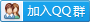 　　考试科目：①——基础知识;②——相关专业知识;③——专业知识单元　细目　要点　要求　科目　一、绪论　1.护理体检　（1）护理体检的准备工作和基本检查方法
1）检查前的准备工作：物品、环境、病人
2）基本方法：视诊、触诊、叩诊、听诊、嗅诊
（2）一般状态检查
1）全身一般状况：体温、脉搏、呼吸、血压、意识状态、面容表情、发育和体型、营养状态、体位、四肢、脊柱与步态的检查内容、方法及临床意义
2）皮肤粘膜检查：弹性、湿度、颜色、水肿、皮疹、皮肤或粘膜下出血、蜘蛛痣、破损与溃疡的检查内容、方法及临床意义
3）淋巴结检查：检查的方法、顺序和内容；主要临床意义
（3）胸部检查
1）胸部体表标志及其意义
2）胸廓与胸壁
3）气管、肺和胸膜：视诊（呼吸运动、三凹征）触诊（气管触诊、触觉语颤）叩诊（肺部叩诊音、肺部异常叩诊音）听诊（正常呼吸音、异常呼吸音、啰音、胸膜摩擦音）
4）心脏和血管：视诊（心前区隆起、心尖搏动、颈静脉怒张和肝颈静脉回流征、颈动脉搏动、毛细血管搏动征）触诊（心尖搏动及心前区搏动、震颤、心包摩擦感）叩诊（心浊音界的大小、形状和位置）听诊（心脏瓣膜听诊区、听诊顺序、听诊内容）
（4）腹部检查
1）腹部分区
2）腹部检查：视诊（腹部外形、腹壁静脉曲张、胃肠蠕动波和肠型）触诊（腹壁紧张度、压痛及反跳痛、腹部肿块、肝脏触诊、脾脏触诊、膀胱触诊）叩诊（正常腹部叩诊音、移动性浊音、肝浊音区、叩击痛）听诊（肠鸣音、胃振水音）
（5）神经系统检查
1）瞳孔：大小、对光反射
2）生理反射：角膜反射、腹壁反射、膝腱反射
3）病理反射：巴宾斯基征的临床意义
4）脑膜刺激征：颈项强直、克尼格征、布鲁金斯基征的临床意义　熟练掌握　②　一、绪论　2.常用实验检查　（1）实验检查
1）做好检查的护理准备和解释工作
2）正确采集标本
3）标本采集后的处理
4）分析检查结果
（2）血液检查
1）一般检查：血红蛋白和红细胞数测定、白细胞计数及其分类数；正常参考值，主要临床意义
2）其他常用血液检查：网织红细胞计数、红细胞沉降率、血小板计数、出血时间、凝血时间、血块退缩实验的标本采集、参考值和主要临床意义
（3）尿液检查
1）尿液一般检查，标本采集法检查内容、正常参考值及临床意义：一般检查（量、颜色、透明度、气味、比重、酸碱度）化学检查（尿蛋白定性、尿糖定性实验）显微镜检查（细胞、管型）
2）尿液其他检查的标本采集法、正常参考值和主要临床意义：尿酮体检查、1小时细胞排泄率测定
（4）粪便检查
1）粪便常规检查、标本采集法、检查内容和主要临床意义：性状检查、显微镜检查
2）粪便隐血试验、标本采集、参考值和临床意义
（5）常用肾功能检查
1）内生肌酐清除率
2）血尿素和血肌酐测定
3）尿浓缩与稀释功能试验
4）标本采集法、正常参考值和主要临床意义
（6）常用肝功能检查
1）血清蛋白总量和白蛋白与球蛋白比值测定
2）血清蛋白电泳
3）血清总胆红素和血清直接胆红素测定
4）血清丙氨酸氨基转移酶测定（ALT）
（7）其他生化检查
1）血清电解质测定：（钾、钠、氯化物、钙、磷）标本采集、参考值和临床意义
2）血清脂类测定：（血清总胆固醇、血清三酰甘油）标本采集、参考值和临床意义　熟练掌握






熟练掌握



了解





熟练掌握





了解



掌握





熟练掌握





熟练掌握







熟练掌握





　　②






②



②





②





②



②





②





②







②





　　一、绪论　3.其他检查
















　　（1）心电图检查（见循环系统疾病病人的护理）
（2）X线检查
1）常用的X线检查方法
2）X线检查前的准备
3）新技术的应用
（3）超声检查
1）概要：超声波特性、超声诊断的基础
2）超声检查前的准备：腹部检查；盆腔检查
（4）放射性核素检查
1）脏器显像及功能检查：准备工作、常用检查种类及其临床意义
2）放射免疫分析检查：准备工作、常用分析项目及其临床意义　掌握

掌握







了解




了解
　　②　二、呼吸系统疾病病人的护理　1.常见症状护理　（1）咳嗽、咳痰的护理
（2）咯血的护理
（3）肺源性呼吸困难的护理　熟练掌握
熟练掌握
熟练掌握　③
③
③　二、呼吸系统疾病病人的护理　2.急性上呼吸道感染病人的护理　（1）病因及发病机制
（2）临床表现
（3）辅助检查
（4）治疗要点
（5）护理措施　了解
熟练掌握
了解
了解
熟练掌握　①
③
②
②
③　二、呼吸系统疾病病人的护理　3.支气管哮喘病人的护理　（1）病因及发病机制
（2）临床表现
（3）辅助检查
（4）治疗要点
（5）护理措施　了解
熟练掌握
了解
熟练掌握
熟练掌握　①
③
②
②
③　二、呼吸系统疾病病人的护理　4.慢性支气管炎和阻塞性肺气肿病人的护理
　　（1）病因及发病机制
（2）临床表现
（3）辅助检查
（4）治疗要点
（5）护理措施　掌握
熟练掌握
熟练掌握
掌握
熟练掌握　①
③
②
②
③　二、呼吸系统疾病病人的护理　5.慢性肺源性心脏病病人的护理

　　（1）病因及发病机制
（2）临床表现
（3）辅助检查
（4）治疗要点
（5）护理措施　掌握
熟练掌握
熟练掌握
掌握
熟练掌握　①
③
②
②
③　二、呼吸系统疾病病人的护理　6.支气管扩张症病人的护理
　　（1）病因及发病机制
（2）临床表现
（3）辅助检查
（4）治疗要点
（5）护理措施　掌握
熟练掌握
了解
熟练掌握
熟练掌握　①
③
②
②
③　二、呼吸系统疾病病人的护理　7.肺炎病人的护理
　　（1）分类
（2）病因及发病机制
（3）临床表现
（4）辅助检查
（5）治疗要点
（6）护理措施　掌握
掌握
熟练掌握
熟练掌握
熟练掌握
熟练掌握　①
①
③
②
②
③　二、呼吸系统疾病病人的护理　8.肺结核病人的护理　（1）病因及发病机制
（2）临床表现
（3）辅助检查
（4）治疗要点
（5）护理措施　掌握
熟练掌握
熟练掌握
掌握
熟练掌握　①
③
②
②
③　二、呼吸系统疾病病人的护理　9.气胸病人的护理　（1）病因及发病机制
（2）临床表现
（3）辅助检查
（4）治疗要点
（5）护理措施　掌握
熟练掌握
熟练掌握
熟练掌握
熟练掌握　①
③
②
②
③　二、呼吸系统疾病病人的护理　10.原发性支气管肺癌病人的护理　（1）病因及发病机制
（2）临床表现
（3）辅助检查
（4）治疗要点
（5）护理措施　了解
掌握
熟练掌握
熟练掌握
熟练掌握　①
③
②
②
③　二、呼吸系统疾病病人的护理　11.慢性呼吸衰竭病人的护理　（1）病因及发病机制
（2）临床表现
（3）辅助检查
（4）治疗要点
（5）护理措施　掌握
熟练掌握
熟练掌握
熟练掌握
熟练掌握　①
③
②
②
③　三、循环系统疾病病人的护理　1.常见症状护理　（1）循环系统解剖生理
（2）心源性呼吸困难护理
（3）心前区疼痛护理
（4）心悸护理
（5）心源性水肿护理
（6）晕厥护理　了解
熟练掌握
熟练掌握
熟练掌握
熟练掌握
熟练掌握　①
③
③
③
③
③　三、循环系统疾病病人的护理　2.心力衰竭病人的护理　（1）慢性心力衰竭
1）病因及发病机制
2）临床表现
3）心功能分级
4）辅助检查
5）治疗要点
6）护理措施　
掌握
熟练掌握
熟练掌握
掌握
熟练掌握
熟练掌握　
①
③
③
②
②
③　三、循环系统疾病病人的护理　2.心力衰竭病人的护理　（2）急性心力衰竭
1）病因及发病机制
2）临床表现
3）治疗要点
4）护理措施　
了解
熟练掌握
熟练掌握
熟练掌握　
①
③
②
③　三、循环系统疾病病人的护理　3.心律失常病人的护理　（1）窦性心律失常
（2）期前收缩
1）临床表现
2）心电图主要特征
3）治疗要点
（3）颤动
1）心房颤动
①病因
②临床表现
③心电图表现
④治疗要点
2）心室颤动
①病因
②临床表现
③心电图表现
④治疗要点
（4）护理措施　熟练掌握
掌握
熟练掌握




熟练掌握
熟练掌握
掌握
熟练掌握
　　①
③





①
③
②
②

①
③
②
②
③　三、循环系统疾病病人的护理　4.心脏瓣膜病病人的护理　（1）临床类型与表现
1）二尖瓣狭窄
①病理生理
②临床表现
③辅助检查
2）二尖瓣关闭不全
①病理生理
②临床表现
③辅助检查
3）主动脉瓣关闭不全
①病理生理
②临床表现
③辅助检查
4）主动脉瓣狭窄
①病理生理
②临床表现
③辅助检查
（2）并发症
（3）治疗要点
（4）护理措施　
熟练掌握



了解



熟练掌握



了解



熟练掌握
熟练掌握
熟练掌握　

①
③
②

①
③
②

①
③
②

①
③
②
③
②
③　三、循环系统疾病病人的护理　5.冠状动脉粥样硬化性心脏病病人的护理　（1）心绞痛
1）病因和发病机制
2） 临床表现
3） 辅助检查
4） 治疗要点
5）护理措施　
掌握
掌握
掌握
掌握
熟练掌握　
①
③
②
②
③　三、循环系统疾病病人的护理　5.冠状动脉粥样硬化性心脏病病人的护理　（2）急性心肌梗塞
1）病因和发病机制
2）临床表现
3）辅助检查
4）治疗要点
5）护理措施　
熟练掌握
熟练掌握
熟练掌握
掌握
熟练掌握　
①
③
②
②
③　三、循环系统疾病病人的护理　6.病毒性心肌炎病人的护理　（1）病因和发病机制
（2）临床表现
（3）辅助检查
（4）治疗要点
（5）护理措施　掌握
熟练掌握
掌握
掌握
熟练掌握　①
③
②
②
③　三、循环系统疾病病人的护理　7.原发性高血压病人的护理　（1）病因和发病机制
（2）临床表现
（3）辅助检查
（4）治疗要点
（5）护理措施　熟练掌握　①
③
②
②
③　四、消化系统疾病病人的护理　1.常见症状护理　（1）恶心、呕吐的护理
（2）腹胀的护理
（3）腹痛的护理
（4）腹泻的护理
（5）呕血和黑便的护理
（6）黄疸的护理　熟练掌握
熟练掌握
熟练掌握
熟练掌握
熟练掌握
熟练掌握　③
③
③
③
③
③　四、消化系统疾病病人的护理　2.胃炎病人的护理　（1）急性单纯性胃炎
1）病因
2）临床表现
3）辅助检查
4）治疗要点　了解



　　
①
③
②
②　四、消化系统疾病病人的护理　2.胃炎病人的护理　（2）急性糜烂性胃炎
1）病因及发病机制
2）临床表现
3）辅助检查
4）治疗要点　了解



　　
①
③
②
②　四、消化系统疾病病人的护理　2.胃炎病人的护理　（3）急性腐蚀性胃炎
1）病因
2）临床表现
3）治疗要点　掌握


　　
①
③
②　四、消化系统疾病病人的护理　2.胃炎病人的护理　（4）慢性胃炎
1）病因和发病机制
2）临床表现
3）辅助检查
4）治疗要点　
掌握
熟练掌握
熟练掌握
掌握　
①
③
②
②　四、消化系统疾病病人的护理　2.胃炎病人的护理　（5）急、慢性胃炎的护理问题与护理措施　熟练掌握
　　③　四、消化系统疾病病人的护理　3.消化性溃疡病人的护理　（1）病因和发病机制
（2）临床表现
（3）辅助检查
（4）治疗要点
（5）护理措施
　　熟练掌握
熟练掌握
熟练掌握
熟练掌握
熟练掌握　①
③
②
②
③　四、消化系统疾病病人的护理　4.溃疡性结肠炎病人的护理　（1）病因和发病机制
（2）临床表现
（3）辅助检查
（4）治疗要点
（5）护理措施　了解
熟练掌握
掌握
了解
了解　①
③
②
②
③　四、消化系统疾病病人的护理　5.肝硬化病人的护理　（1）病因和发病机制
（2）临床表现
（3）辅助检查
（4）治疗要点
（5）护理措施　熟练掌握熟练掌握熟练掌握
掌握
熟练掌握　①
③
②
②
③　四、消化系统疾病病人的护理　6.原发性肝癌病人的护理　（1）病因和发病机制
（2）临床表现
（3）辅助检查
（4）治疗要点
（5）护理措施　掌握
熟练掌握
掌握
了解
熟练掌握　①
③
②
②
③　四、消化系统疾病病人的护理　7.肝性脑病病人的护理　（1）病因和发病机制
（2）临床表现
（3）辅助检查
（4）治疗要点
（5）护理措施　熟练掌握熟练掌握熟练掌握
掌握
熟练掌握　①
③
②
②
③　四、消化系统疾病病人的护理　8.急性胰腺炎病人的护理　（1）病因和发病机制
（2）临床表现
（3）辅助检查
（4）治疗要点
（5）护理措施　掌握
掌握
掌握
熟练掌握
熟练掌握　①
③
②
②
③　四、消化系统疾病病人的护理　9.结核性腹膜炎病人的护理　（1）病因和发病机制
（2）临床表现
（3）辅助检查
（4）治疗要点
（5）护理措施　掌握
熟练掌握
掌握
掌握
熟练掌握　①
③
②
②
③　四、消化系统疾病病人的护理　10.上消化道大量出血病人的护理　（1）病因和发病机制
（2）临床表现
（3）辅助检查
（4）治疗要点
（5）护理措施　熟练掌握
熟练掌握
熟练掌握
掌握
熟练掌握　①
③
②
②
③　五、泌尿系统疾病病人的护理　1.常见症状护理　（1）常见症状
（2）护理措施　掌握　③　五、泌尿系统疾病病人的护理　2.慢性肾小球肾炎病人的护理　（1）病因和发病机制
（2）临床表现
（3）辅助检查
（4）治疗要点
（5）护理措施　熟练掌握
掌握
掌握
掌握
熟练掌握　①
③
②
②
③　五、泌尿系统疾病病人的护理　3.原发性肾病综合征病人的护理　（1）病因和发病机制
（2）临床表现
（3）辅助检查
（4）治疗要点
（5）护理措施　掌握
熟练掌握掌握
熟练掌握
熟练掌握　①
③
②
②
③　五、泌尿系统疾病病人的护理　4.肾盂肾炎病人的护理　（1）病因和发病机制
（2）临床表现
（3）辅助检查
（4）诊断要点
（5）治疗要点
（6）护理措施　熟练掌握　①
③
②
②
②
③　五、泌尿系统疾病病人的护理　5.慢性肾功能衰竭病人的护理　（1）病因和发病机制
（2）临床表现
（3）辅助检查
（4）诊断要点
（5）治疗要点
（6）护理措施　熟练掌握
熟练掌握
掌握
熟练掌握
掌握
熟练掌握　①
③
②
②
②
③　六、血液及造血系统疾病病人的护理
　　1.常见症状护理　　（1）常见症状
（2）护理　熟练掌握　③　六、血液及造血系统疾病病人的护理
　　2.贫血病人的护理




　　（1）缺铁性贫血病人的护理
1）病因和发病机制
2）临床表现
3）辅助检查
4）治疗要点
5）护理措施　
熟练掌握
熟练掌握
熟练掌握
掌握
熟练掌握　
①
③
②
②
③　六、血液及造血系统疾病病人的护理
　　2.贫血病人的护理




　　（2）再生障碍性贫血
1）病因和发病机制
2）临床表现
3）辅助检查
4）治疗要点
5）护理措施　
掌握
熟练掌握
熟练掌握
掌握
熟练掌握　
①
③
②
②
③　六、血液及造血系统疾病病人的护理
　　3.特发性血小板减少性紫癜病人的护理　（1）病因和发病机制
（2）临床表现
（3）辅助检查
（4）治疗要点
（5）护理措施　掌握
熟练掌握
熟练掌握
掌握
熟练掌握　①
③
②
②
③　六、血液及造血系统疾病病人的护理
　　4.白血病病人的护理　（1）急性白血病病人的护理
1）临床表现
2）辅助检查
3）治疗要点
4）护理措施　
熟练掌握
熟练掌握
掌握
熟练掌握　
③
②
②
③　六、血液及造血系统疾病病人的护理
　　4.白血病病人的护理　（2）慢性粒细胞白血病病人的护理
1）临床表现
2）辅助检查
3）治疗要点
4）护理措施　

熟练掌握
熟练掌握
熟练掌握
熟练掌握　

③
②
②
③　七、内分泌代谢性疾病病人的护理1.常见症状护理（1）常见症状（2）护理掌握③　七、内分泌代谢性疾病病人的护理2.弥漫性甲状腺肿大甲状腺功能亢进症病人的处理（1）病因和发病机制（2）临床表现（3）辅助检查（4）治疗要点（5）护理措施了解熟练掌握熟练掌握掌握熟练掌握①
③
②
②
③七、内分泌代谢性疾病病人的护理3.糖尿病病人的护理（1）病因和发病机制（2）临床表现（3）辅助检查（4）治疗要点（5）护理措施熟练掌握熟练掌握熟练掌握熟练掌握熟练掌握①
③
②
②
③八、风湿性疾病病人的护理1.常见症状护理（1）关节疼痛、肿胀及功能障碍（2）多器官系统的损害症状熟练掌握③八、风湿性疾病病人的护理2.系统性红斑狼疮病人的护理（1）病因和发病机制（2）临床表现（3）辅助检查（4）治疗要点（5）护理措施了解掌握掌握掌握熟练掌握①
③
②
②
③八、风湿性疾病病人的护理3.类风湿性关节炎病人的护理（1）病因和发病机制（2）临床表现（3）辅助检查（4）治疗要点（5）护理措施了解掌握掌握掌握熟练掌握①
③
②
②
③九、理化因素所致疾病的护理　1.概论　（1）急性中毒病人的处理　熟练掌握　②　九、理化因素所致疾病的护理　2.急性有机磷农药中毒病人的护理　（1）病因和发病机制
（2）临床表现
（3）辅助检查
（4）治疗要点
（5）护理措施　熟练掌握
熟练掌握
掌握
掌握
熟练掌握　①
③
②
②
③　九、理化因素所致疾病的护理　3.急性一氧化碳中毒病人的护理　（1）病因和发病机制
（2）临床表现
（3）辅助检查
（4）治疗要点
（5）护理措施　熟练掌握
掌握
了解
了解
熟练掌握　①
③
②
②
③　九、理化因素所致疾病的护理　4.中暑病人的护理　（1）病因和发病机制
（2）临床表现
（3）治疗要点
（4）护理措施　熟练掌握　①
③
②
③　十、神经系统疾病病人的护理　1.常见症状护理　（1）头痛的护理
（2）感觉障碍的护理
（3）瘫痪的护理
（4）昏迷的护理　熟练掌握
熟练掌握
熟练掌握
熟练掌握　③
③
③
③　十、神经系统疾病病人的护理　2.急性脑血管疾病病人的护理　（1）病因和发病机制
（2）临床表现
（3）辅助检查
（4）治疗要点
（5）护理措施　熟练掌握
熟练掌握
掌握
掌握
熟练掌握　①
③
②
②
③　十、神经系统疾病病人的护理　3.癫痫病人的护理　（1）病因和发病机制
（2）临床表现
（3）辅助检查
（4）治疗要点
（5）护理措施
　　了解
掌握
掌握
掌握
熟练掌握　①
③
②
②
③　十、神经系统疾病病人的护理　4.急性感染性多发性神经炎病人的护理　（1）病因和发病机制
（2）临床表现
（3）辅助检查
（4）治疗要点
（5）护理措施　了解
熟练掌握
掌握
掌握
熟练掌握　①
③
②
②
③